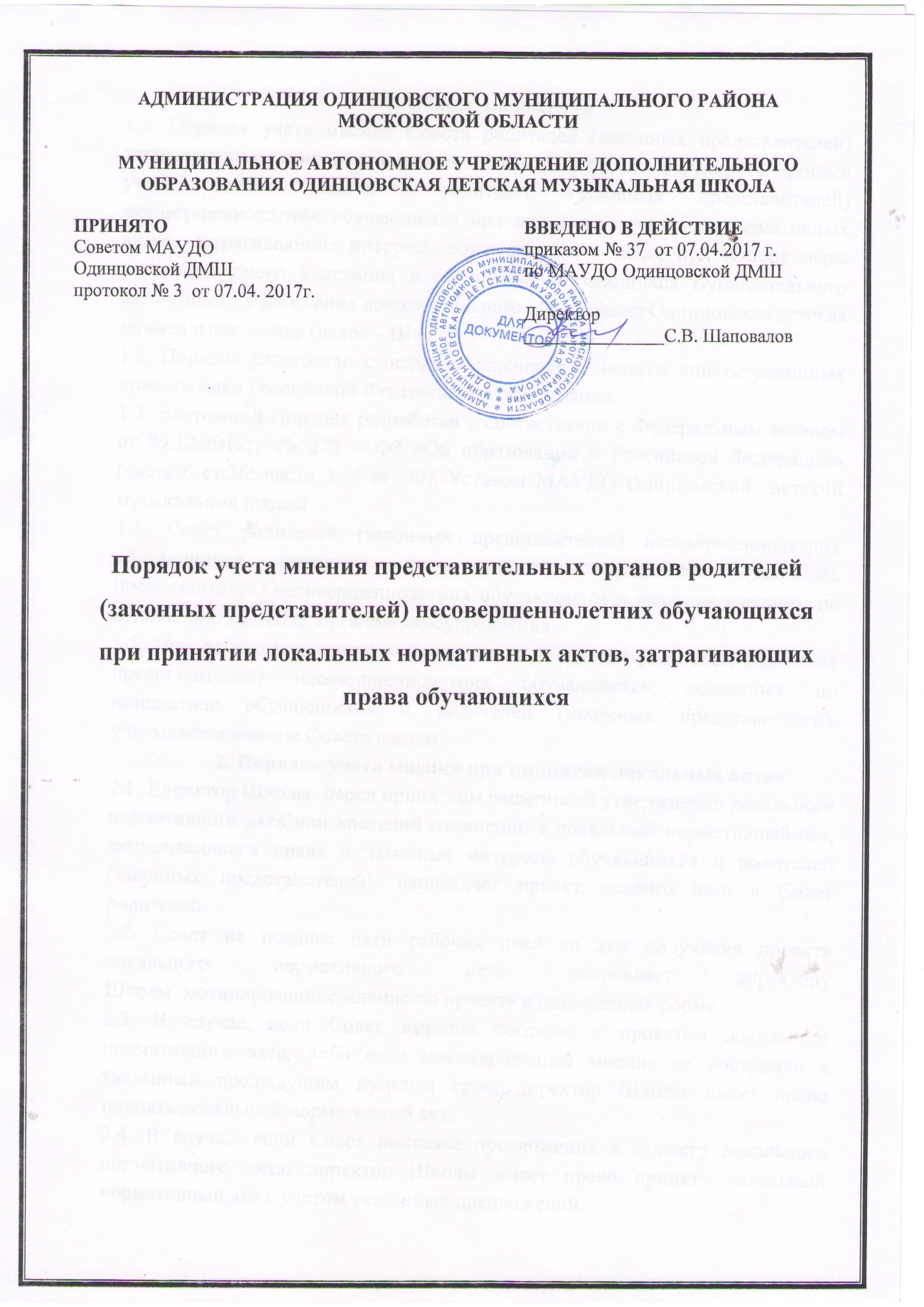 1. Общие  положения1.1. Порядок учета мнения Совета родителей (законных представителей) несовершеннолетних обучающихся (далее – Порядок) регулирует процесс учета мнения Совета  родителей (законных представителей) несовершеннолетних обучающихся при принятии локальных нормативных актов,  затрагивающих интересы обучающихся, а также при выборе меры дисциплинарного взыскания в отношении обучающихся муниципального автономного учреждения дополнительного образования Одинцовская детская музыкальная школа (далее – Школа)1.2. Порядок разработан с целью обеспечения и защиты конституционных прав граждан Российской Федерации на образование.1.3. Настоящий Порядок разработан в соответствии с Федеральным законом от 29.12.2012г.  № 273 – ФЗ «Об образовании в Российской Федерации» (часть 6 ст.26; части 3, 4 ст. 30), Уставом МАУДО Одинцовской  детской музыкальной школы1.4. Совет родителей (законных представителей) несовершеннолетних обучающихся создается  по инициативе родителей (законных представителей) несовершеннолетних обучающихся и является внешним по отношению к Школе  органом самоуправления.1.5. При отсутствии советов обучающихся и советов родителей (законных представителей) несовершеннолетних обучающихся, созданных по инициативе обучающихся и родителей (законных представителей), учитывается мнение Совета школы.2. Порядок учета мнения при принятии локальных актов2.1. Директор Школы  перед принятием решения об утверждении локального нормативного акта или внесений изменений в локальный нормативный акт, затрагивающего права и законные интересы обучающихся и родителей (законных представителей), направляет проект данного акта в Совет родителей. 2.2. Совет не позднее пяти рабочих дней со дня получения проекта локального нормативного акта направляет директору Школы  мотивированное мнение по проекту в письменной форме.2.3. В случае, если Совет выразил согласие с проектом локального нормативного акта, либо если мотивированное мнение не поступило в указанный предыдущим пунктом срок, директор Школы имеет право принять локальный нормативный акт.2.4. В случае, если Совет высказал предложения к проекту локального нормативного акта, директор Школы имеет право принять локальный нормативный акт с учетом указанных предложений.2.5. В случае, если мотивированное мнение Совета не содержит согласия с проектом локального нормативного акта, либо содержит предложения по его совершенствованию, которые директор Школы учитывать не планирует, в течение трех рабочих дней после получения мотивированного мнения директор Школы проводит дополнительные консультации с Советом в целях достижения взаимоприемлемого решения. При недостижении взаимоприемлемого решения возникшие разногласия оформляются протоколом, после чего директор Школы имеет право принять локальный нормативный акт.3. Порядок учета мнения при выборе меры дисциплинарного взыскания за совершение дисциплинарного поступка обучающимся3.1.При совершении дисциплинарного проступка и принятии решения о привлечении обучающегося к дисциплинарной ответственности перед изданием соответствующего приказа руководитель Учреждения направляет в Совет проект такого приказа с копиями документов, являющихся основанием для принятия указанного решения в течение 2 рабочих дней с момента передачи ему копии протокола заседания Комиссии по расследованию дисциплинарных проступков обучающихся.3.2. Совет в течение пяти учебных дней со дня получения проекта приказа и копий документов рассматривает вопрос выбора меры дисциплинарного взыскания и направляет руководителю Учреждения свое мотивированное мнение в письменной форме.3.3. В случае, если Совет выразил согласие с проектом приказа о привлечении к дисциплинарной ответственности, либо если мотивированное мнение не поступило в указанный предыдущим пунктом срок, руководитель Учреждения принимает решение о привлечении обучающегося к дисциплинарной ответственности.3.4. В случае, если Совет выразил несогласие с предполагаемым решением руководителя Учреждения, он в течение трех рабочих дней проводит с руководителем (иным уполномоченным лицом либо его представителем) дополнительные консультации, результаты которых оформляются протоколом. При недостижении согласия по результатам консультаций руководитель до истечения семи учебных дней со дня получения мнения Совета имеет право принять решение о привлечении обучающегося к дисциплинарной ответственности. Принятое решение может быть обжаловано обучающимся в установленном законом порядке.3.5. Руководитель школы имеет право принять решение о привлечении к дисциплинарной ответственности обучающегося не позднее семи рабочих дней со дня получения мотивированного мнения Совета. В указанный период не засчитываются периоды болезни, каникул.4. Заключительные положения4.1. Настоящий Порядок вступает в силу с момента утверждения директором Школы.4.2. Изменения в настоящий Порядок вносятся администрацией школы, по   предложению Совета и  утверждаются директором Школы.